Slime SOP WorksheetFor ease, pour some glue, slime activator, and water into 3 separate plastic containers. 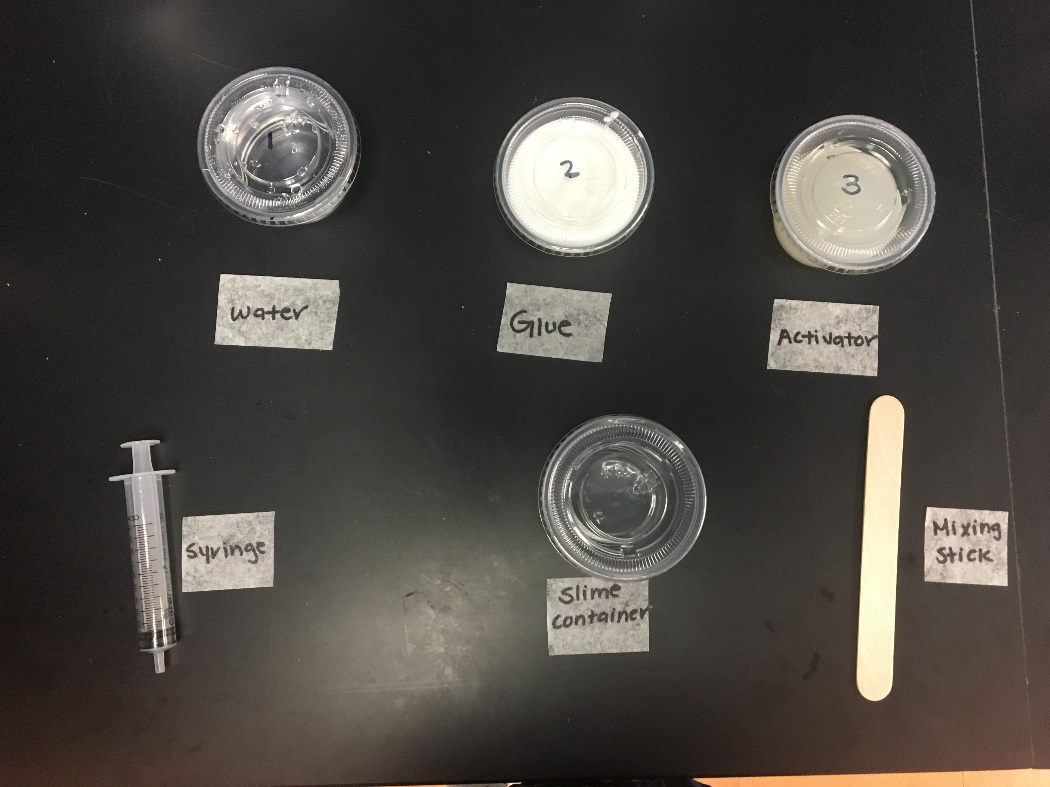 Grab a syringe. Put the tip of the syringe into the water container and pull the handle on the back of the syringe all the way up until the black seal reaches the 10 ml mark. This enables the syringe to suck up the water. 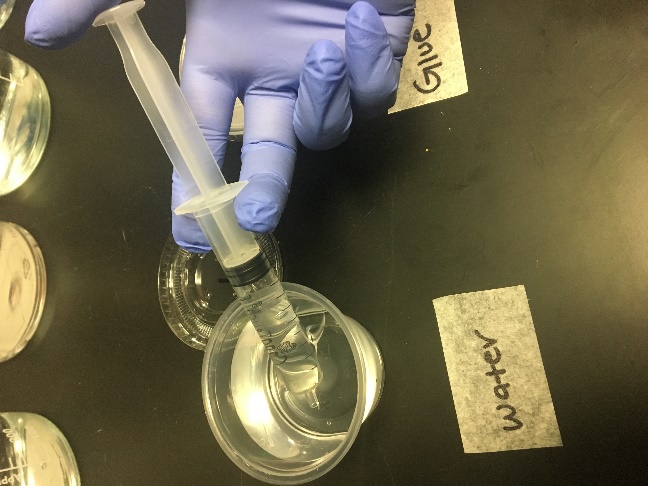 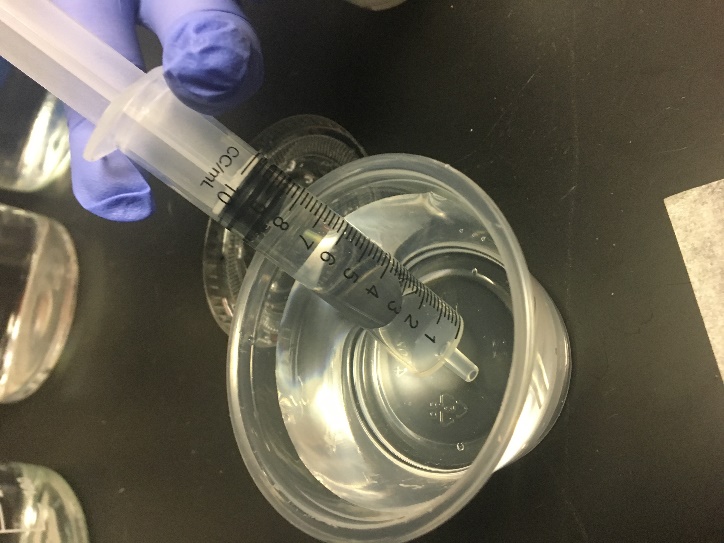 Dispense the water into a separate, empty plastic container. This is to be the slime container.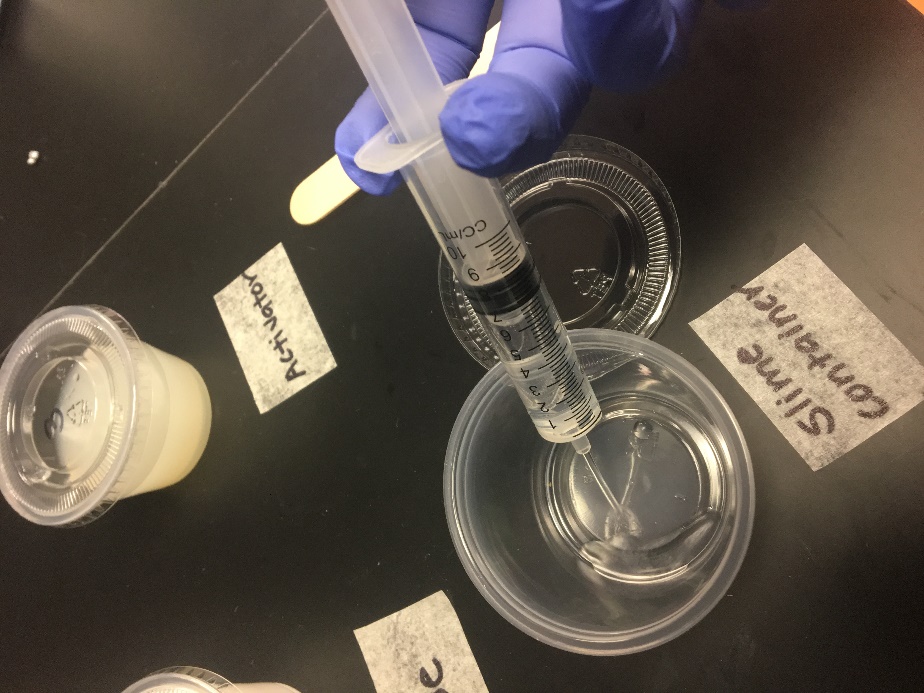 Using the same syringe, put the tip of the syringe in the glue container and pull the handle on the back of the syringe to draw the glue up. Dispense into the slime container. Repeat this step 3 more times. Note: because glue is so sticky, it’s going to get all over the tip of the syringe. Keep extra paper towels handy to clean off the tip of the syringe before using it again to avoid “cross contamination.”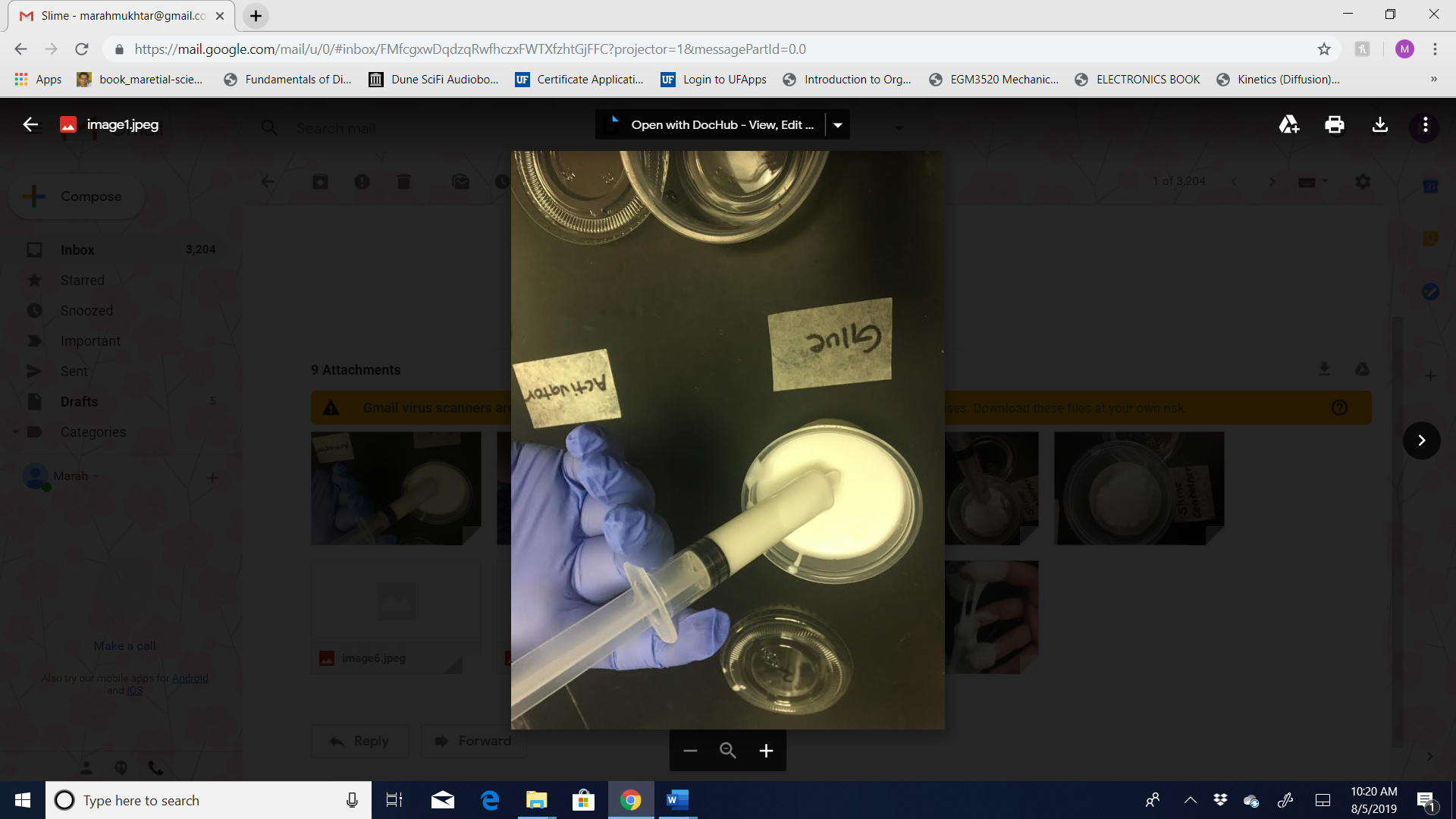 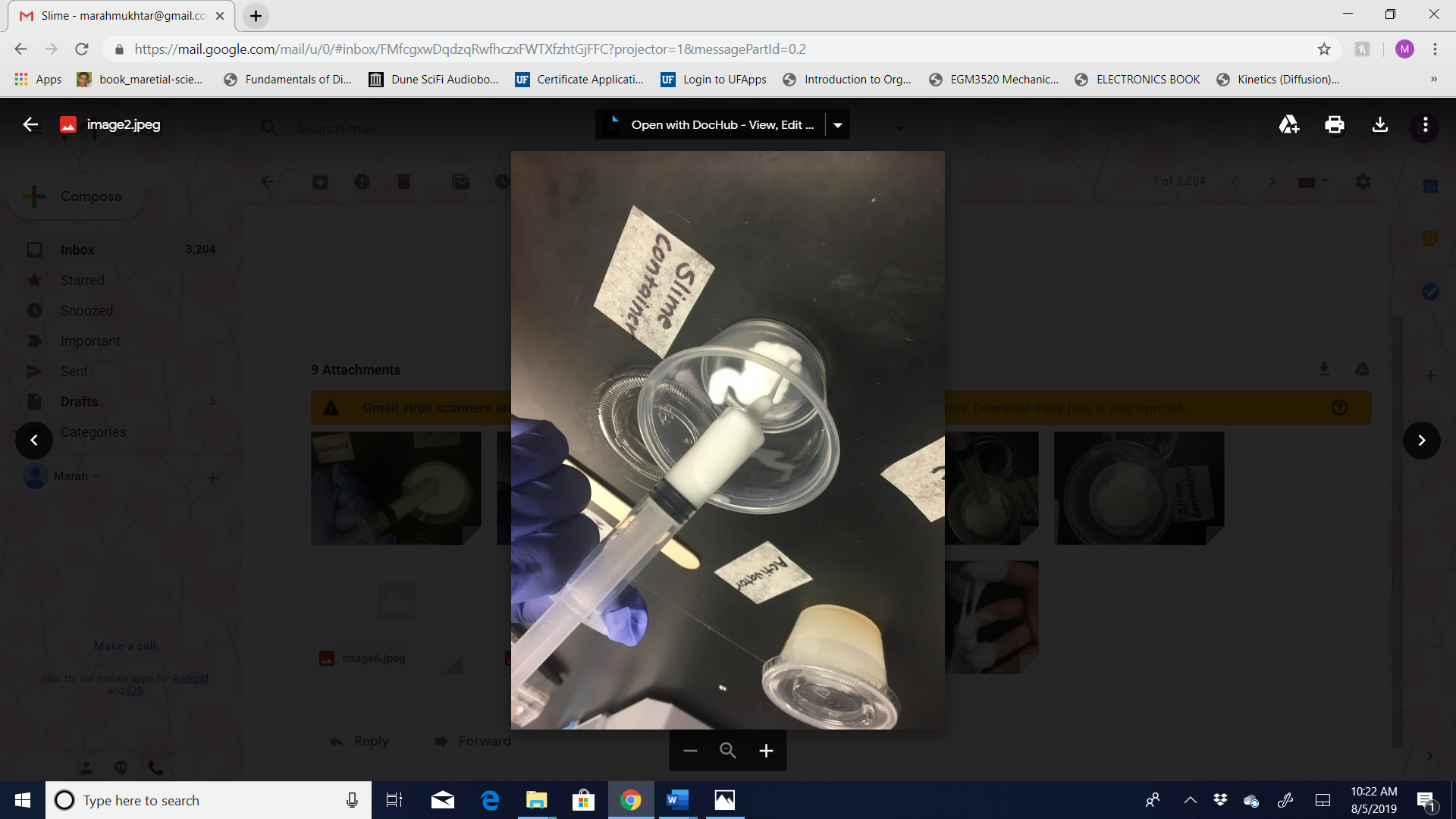 Use the same syringe to draw from the activator container and dispense into the slime container. 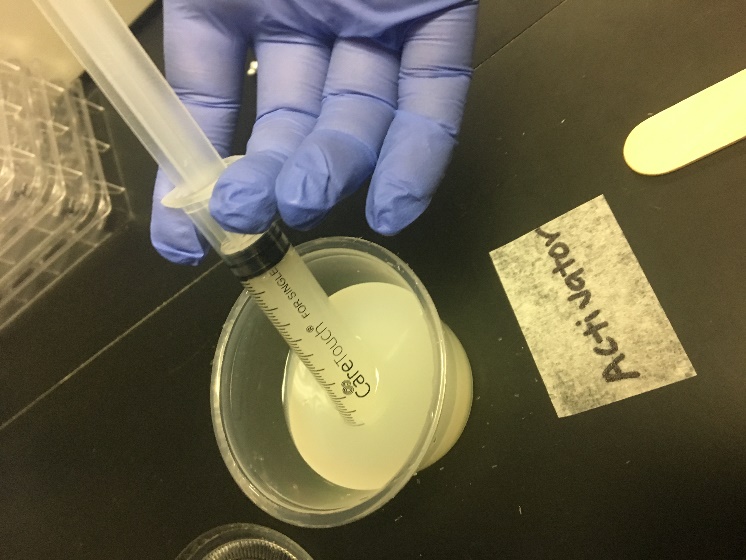 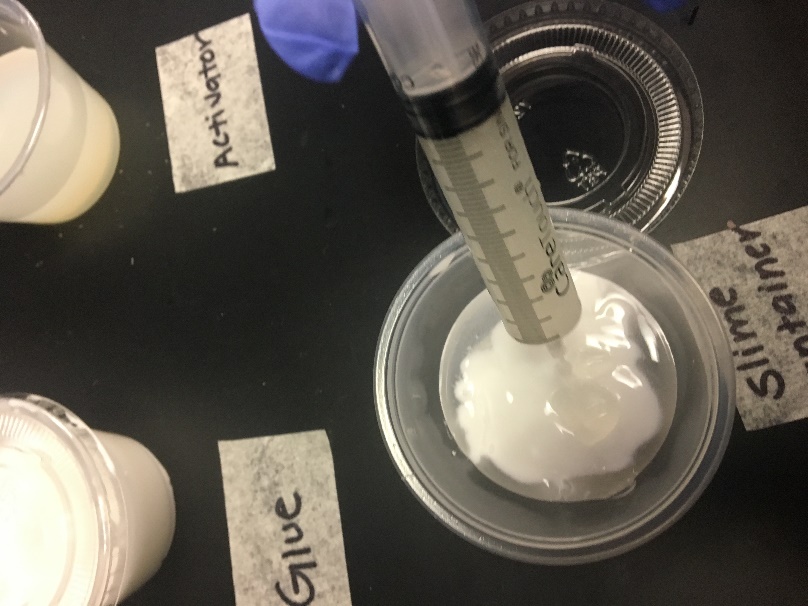 At this point, your slime contianer should look like the image below: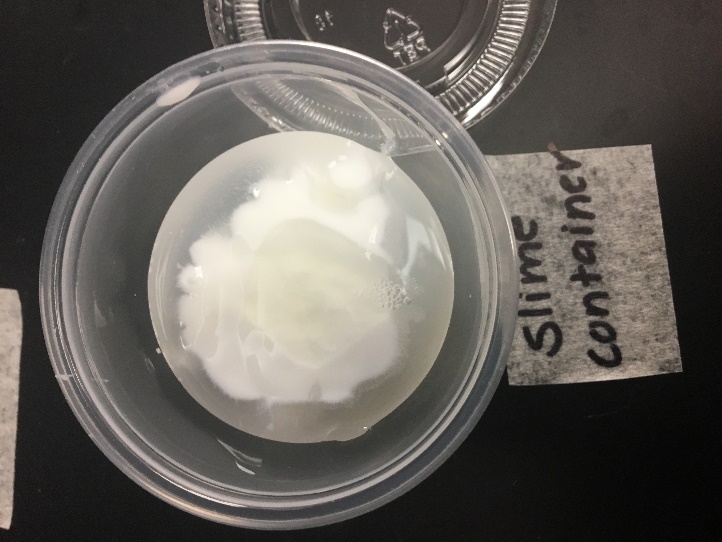 Using the wooden stick, mix the contents of the slime container thoroughly until the slime forms. When the liquid is completely gone and all that’s left in the container is sticky slime, you can stop mixing. It typically takes about 30 seconds of mixing for the slime to completely form. 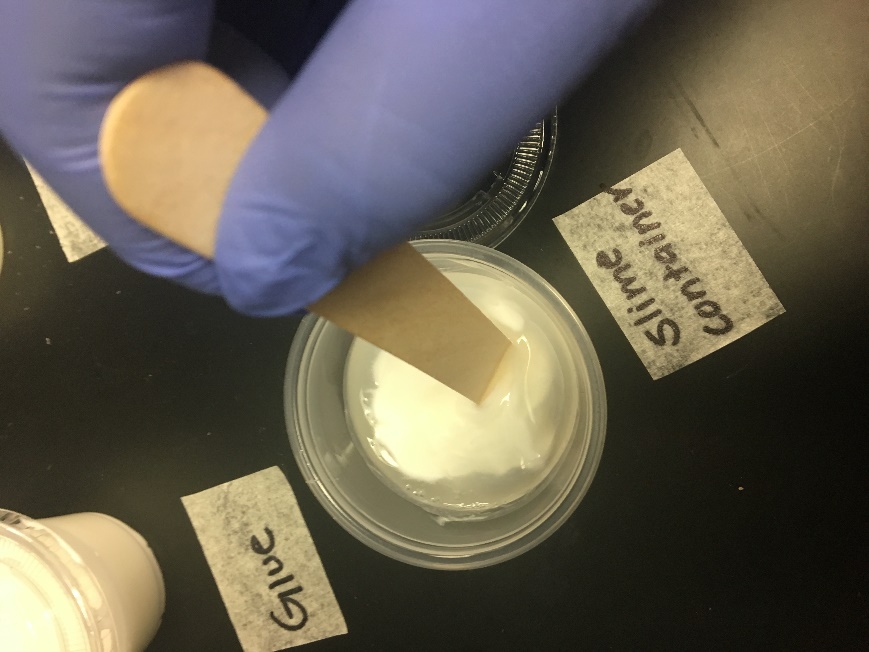 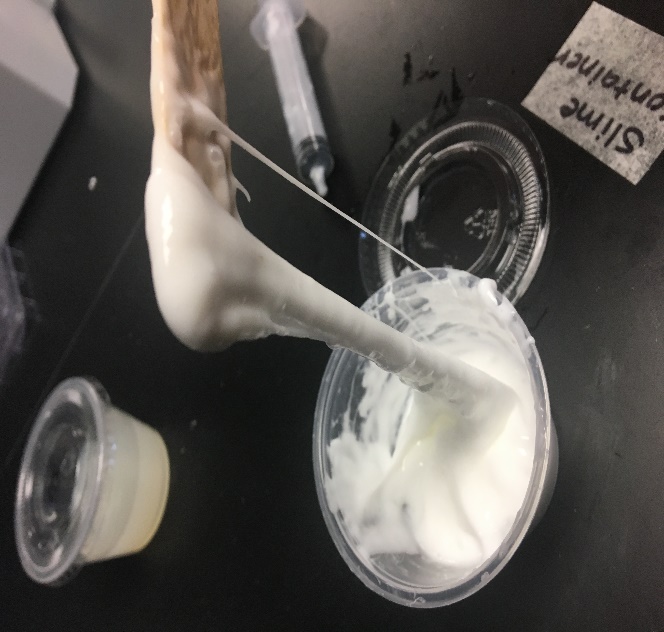 When the slime is fully formed, touch it and feel the slime. Make observations using your sense of touch about the slime. 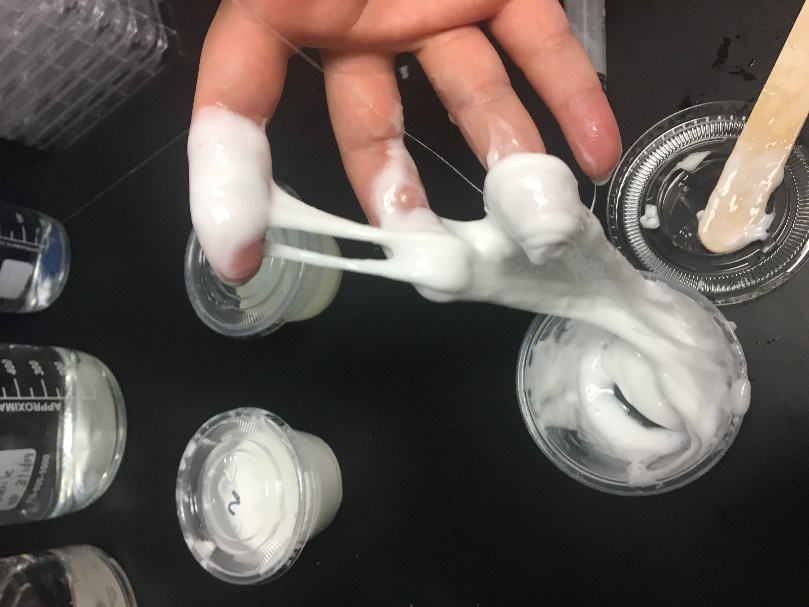 